КРАЕВОЕ ГОСУДАРСТВЕННОЕ БЮДЖЕТНОЕ ПРОФЕССИОНАЛЬНОЕ ОБРАЗОВАТЕЛЬНОЕ  УЧРЕЖДЕНИЕ «ЛОКТЕВСКИЙ ЛИЦЕЙ ПРОФЕССИОНАЛЬНОГО ОБРАЗОВАНИЯ» (КГБПОУ «ЛЛПО»)Методическая разработка внеурочного мероприятияпо истории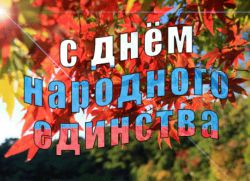 Форма проведения: информационно-тематическое мероприятие                                         с элементами конкурсаМесто проведения: компьютерный кабинет Присутствующие: обучающиеся 1-3 курсов                                                    Составитель: преподаватель общественных                                                                                      дисциплин высшей                                                                            квалификационной категории                                                                           Шевякиной Аллы Михайловны                                     с. Новомихайловка, 2015Задачи: приобщение обучающихся  к истории своей Родины, её традициям и культуре.расширение исторического кругозора.развитие творческих, познавательных, коммуникативных способностей обучающихся; Оборудование: компьютерная презентация, конкурсные задания, эмблема «Лучшего знатока истории», мультимедийные средства. Ход мероприятия:Ведущая: Добрый день дорогие студенты, уважаемые педагоги,  мы приветствуем всех на мероприятии «Листаем страницы истории», посвящённому Дню народного единства Вед. 1.Выходные дни в начале ноября стали привычными для россиян. Но опросы граждан показали, что многие люди, с радостью принимающие дополнительный выходной, плохо себе представляют по какому поводу не нужно идти на работу или учебу.  Даже те, кто знают название праздника, не всегда могут объяснить его суть. Действительно, это один из спорных праздников в российском государственном календаре, но знать о нем должен каждый гражданин страны. Вед. 2. День народного единства правительство страны учредило в 2004 году, впервые праздник в России отметили 4 ноября 2005 года, однако его история начинается намного раньше — несколько веков назад. Инициатором учреждения нового праздника была Русская Православная Церковь, Патриарх Алексий II,  попросил возродить День народного единства и памяти Казанской иконы Божией Матери, который на Руси отмечали более 250 лет.Вед. 1. История возникновения «Дня народного единства» своими корнями уходит к  событиям России конца XVI — начала XVII вв., период «смуты». В это сложное для страны время один за другим менялись правители, вспыхивали мятежи и народные волнения, происходили незаконные захваты престола. Смута охватила все слои общества. Конкурс «Россия великая Держава».
1. Литературно-исторический  конкурс.1. Кто автор строк?Умом Россию не понять, Аршином общим не измеритьУ ней особенная стать –В Россию можно только верить. (Ф.И. Тютчев)2. Люблю отчизну я, но странною любовью! 
     Не победит ее рассудок мой. 
          Ни слава, купленная кровью, 
Ни полный гордого доверия покой, 
Ни темной старины заветные преданья 
Не шевелят во мне отрадного мечтанья, 
     Но я люблю — за что, не знаю сам — 
     Ее степей холодное молчанье, 
     Ее лесов безбрежных колыханье, 
Разливы рек ее, подобные морям; (М.Ю. Лермонтов)3. О, Россия, С  нелёгкой судьбою страна… У меня ты, Россия, Как сердце, одна!Я и другу скажу, Я скажу и врагу – Без тебя, Как без сердца, Прожить не смогу… (Ю. Друнина)2. Географический  «Республики в загадках». Республики России у всех на слуху. А вот сумеете ли вы понять, о  каком крае идёт речь, если услышите строчки о его географическом расположении.Здесь северо-запад России,
Печёра и Мезень текут;
Ухта, Воркута –  города небольшие.
А что за красоты вокруг!?
И край тот граничит с Уралом,
Тиманский кряж в центре найдём;
Столицу зовут Сыктывкаром…
А имя республики мы назовём? (Коми)Он от нас далеко тот край суровый,
Но нет человека, который б не знал
Рек Лены и Яны, Колымы, Оймякона,
Что в той стороне люди строили БАМ. (Якутия)В Краснодарском крае
Отдельный регион.
Майкоп его столица…
Ну, как зовётся он? (Адыгея)Давно неспокойно в том дивном краю
В предгорьях Большого Кавказа.
Там песен про Терек пока не поют,
А Грозный похож на военную базу. (Чечня) «По диким степям Забайкалья,
Где золото роют в горах» –  
Раскинулась область большая,
Улан-Удэ тут главный град!  (Бурятия)Здесь –  левобережье Енисея,
Саяно-Шушенская ГЭС…
Что ж я ещё сказать сумею?
Ведь всё уже понятно всем! (Хакасия)3. «Верю, не верю».1. Екатерина II, застав истопника Зимнего дворца за сбором мешка с едой с царского стола, не позвала стражу, а сама лично «постояла на стрёме», пока он выходил по черной лестнице? Ведущая: Каждая команда получает по 2 карточки (Верю, не верю)
Вам зачитывается ситуация, время на раздумье 5 секунд, за правильный ответ 1 балВерите ли Вы, что…1. Екатерина II, застав истопника Зимнего дворца за сбором мешка с едой с царского стола, не позвала стражу, а сама лично «постояла на стрёме», пока он выходил по черной лестнице? Ответ: Да (чтобы строгий гофмаршал Григорий Орлов не узнал). 2.  Латынью древности называли греческий язык? Ответ: Нет. 3. Самая большая копейка выпускалась в 1726 году во время правления Екатерины I. Она чеканилась из меди на (Екатеринбургском платовом дворе), её вес составлял . Копейка была квадратной формы и размерами 23x23 мм.    Ответ: Да4. Река Лена впадает в Восточно-Сибирское море? Ответ: Нет, в море Лаптевых 5.   На Руси строже всего наказывали нерадивых учеников в частных школах XV– XVI вв.?Ответ: Нет, их даже били редко, чаще оставляли без обеда.Вписать правильное словоИГРОВЫЕ ЗАДАНИЯ Отгадайте слова, в которых Древняя Русь  разместилась._ РУСЬ _    Гимнастический снаряд. (Брусья.) _ РУС _ Ь    Невесёлое чувство. (Грусть.) - РУС _ _ _ Ь    Робость, боязливость. (Трусость.)_ РУС _ _ _ Ь  Стекло высокого сорта с красивым блеском. (Хрусталь.) _ _ РУС _ _ Ь  Любимый детский аттракцион. (Карусель.) Отгадайте слова, в которых раскинулась  Российская Федерация –  РФ. _ РФ _   Музыкальный инструмент. (Арфа.) _ РФ _ _   Мифологический певец. (Орфей.) _ _ РФ  Одежда для шеи. (Шарф.)_ _ РФ  Скважина для разведки полезных  ископаемых. (Шурф.) _ _ РФ  Горючее полезное ископаемое. (Торф.)_ _ РФ _   ...- Посадница, историческая личность России. (Марфа.) _ _ РФ _   Место постройки и ремонта судов. (Верфь.)_ _ РФ _ _ _  Вид водного спорта. (Сёрфинг.)_ _ РФ _ _ _   Красные водоросли и пурпурная мантия  монарха. (Порфира.)_ _ РФ _ _ _ _   Древний город-государство в  Северной Африке. (Карфаген.)_ _ РФ _ _ _ _   Храм на Акрополе в Афинах. (Парфенон.) _ _ РФ _ _ _ _ _ _  Устройство для пробивании отверстий. (Перфоратор.) _ _ РФ _ _ _ _ _ _  Косметические и гигиенические товары. (Парфюмерия.)_ РФ _ _ Р _ Ф _ _   Правила написания слов. (Орфография.) Ведущий: Пока капитаны работают, вопросы  в зал1. Англичане говорят: «Везти уголь в Ньюкасл», а что говорят в этом случае русские? («Ехать в Тулу со своим самоваром».)
2. Испанец говорит: бык, который участвовал в корриде. А что в этом случае говорим мы? (Стреляный воробей.)
3. Французы говорят: живёт как петух в мармеладе. А как говорим мы? (Как сыр в масле катается.)
4. Озадаченный англичанин скажет: я бью мозги палкой. А что скажет русский? (Ломаю голову.)
5. В Японии богатые гребут деньги граблями (бамбуковыми). А чем наши  богачи гребут деньги? (Лопатой. Гребёт деньги лопатой.)
6. Во всём мире это автомобильное приспособление называют «перчаточным ящиком», но лишь в России именно так. Как? (Бардачок.)
7. Китайцы говорят «тайкунавт», американцы –  «астронавт». А как говорим мы? (Космонавт.)
8. Этот период солнечной и тёплой погоды в Северной Америке называют «индейским», а во Франции летом святого Мартина. А как эту пору называют в России? (Бабье лето.)
9. В Америке ковбой, а в России кто? (Пастух.)
10.  Как наши русские предки, в отличие от всех прочих, называли Константинополь, ныне Стамбул? (Царьград)Подводятся итоги и награждение победителей.